Place of Birth: 		Varanasi (U.P.)Date of Birth: 		October 02, 1963Official Address:Dr. Onkar Nath UpadhyayProfessor, Dept. of English and MELUniversity of Lucknow, Lucknow, U.P.-226007+91-9935456262,onupadhyay21@yahoo.comResidential Address:610/1011/01Keshav Nagar, Sitapur Road, Lucknow-226020Academic Qualifications:B. A. (Hons) 	English 	 Banaras Hindu University, Varanasi  	1983		M. A. 		English 	Banaras Hindu University, Varanasi  		1986		L. T. 		English            U. P. Education Board, Allahabad		1987		Ph. D. 		English	Banaras Hindu University, Varanasi  		1992Objectives:Teaching is not a profession but a mission of life.To proliferate Indian Culture and Values through Diaspora and Translation studiesTeaching Experience:Professor, Lucknow University, Lucknow		 30-12-2013 till DateAssociate Professor, Lucknow University, Lucknow	14-10-2010 to 30-12-2013Reader, K.S.Saket P.G. College, Faizabad 		01-12-2000 to 14-10-2010 Lecturer, Govt. P.G. College, Kotdwar 		29-12-1998 to 30-11-2000Navodaya Vidyalaya Samiti 				23-08-1989 to 28-12-1998Publication WorksAuthor, English Poetry of the Movement, Bookshelf, New Delhi, 2011ISBN 978-93-80258-02-7Interview of renowned author, Chintamanee Chummun conducted on the title   Humanities and Social Science: Interdisciplinary Approach, Vol.3, Issue2, December 2010 ISSN 0975-7090.“Gandhi, Girmitia and Rama’s Banishment”, published in Gandhirama 2012, Indian Council of Philosophical Research, New Delhi, ISBN 978-81-904463-6-5.“The Diasporic sensibility: The Literature of Indian Diaspora in Mauritius” pp.81-86 Critical Explorations in Indian  English Literature ed. Ram Sharma, Aadi Publications, Jaipur, 2011 ISBN 978-93-80902-36-4.Selected Essays for B.A. students of University of Lucknow. (Editorial Board)“Mauritian Writing in English: A Multiethnic Survey “pp.281-291 in Socio Cultural Consciousness ed. Alka Rani Purwar Omega Publication, New Delhi, 2011. ISBN 978-81-8455-332-1Editor, Perspectives on Indian Diaspora Sarup and Sons, New Delhi,2013 ISBN 978-81-   7625-939-2“Translating Language Politics and Decolonising the Stage in DevVirahsawmy’s Toufann”, Research Scholar, e-journal ISSN 2320-6101, August, 2013.Training Experiences :	 Refresher Course, Academic Staff College, BHU, Varanasi on 20 June -10 July 2000.Orientation Program, Academic Staff College, Lucknow University, Lucknow 28 Aug.-24 Sept., 2003.Orintation Programme for Academic Counsellors of MEG 27-28 Jan. 2005 at Regional Centre of Indira Gandhi Open University, New Delhi.Refresher Course Academic Staff College, D.D.U. Gorakhpur University, Gorakhpur on 8-28 March 2007.	 Refresher Course Academic Staff College, DDU University, Gorakhpur 29/03/2008 to 18/04/2008.	Training for NSS Officers on 16-17 Jan., 2009 at Dr. Ram Manohar Lohia Avadh  University, Faizabad.Workshop on	American Studies Pedagogy 2-8 April, 2012, University of Lucknow ,Lucknow.	Workshop on Shakespeare across Culture on 4-5 December 2012, B.H.U. Varanasi.       Workshop on	Gyan Sangam organised by VicharVinimay Nyas on 25-26March 2017at Maharaja Agrasen Institute of Technology, New Delhi.Seminars /Conferences attended:All India English Teacher’s Conference on 20-22 December 1999 in Banaras Hindu University, Varanasi, and presented a paper on Kingsley Amis’s the Evans Country: A Critical Appraisal.All India English Teacher’s Conference on 27-29 December 2002 in Banaras Hindu University, Varanasi and presented a paper on Indian Sensibility in V.S. Naipaul.Indian Association for English Studies on 29-30 Sept. 2000 in Banaras Hindu University, Varanasi and presented a paper on VikramSeth’s From Heaven Lake: A Post-Colonial Travalogue.International Seminar on Nissim Ezekiel and Indian Literature in English on 18-19 Jan., 2005 in Banaras Hindu University, Varanasi and presented a paper on Quest for Identity in Ezekiel’s –A Quest for Identity.All India English Teacher’s Conference on 13-16 January, 2006 in Lucknow University, presented a paper on A.K. Ramanujan: Search for Roots.International Seminar on W.H. Auden 17-18 Sept. 2006 at B.H.U. Varanasi presented a paper on Auden’s for the Time Being: A Critical Appraisal.National Seminar on Post-Colonial Discourse in Bhasa Literatures 21-23 September 2007 at Banaras Hindu University, Varanasi presented a paper on Post-Coloniality in A. K. Ramanujan.All India English Teacher’s Conference in Haridwar 18-20 Dec. 2008 presented a paper on Cultural Crisis in Indian English Poetry of 1980s.UGC sponsored National Seminar on Global Literatures, National identity and the Subaltern: Emerging Trends in English Writing 11-12 Feb. 2009 at DDU University, Gorakhpur and presented a paper on India in Mauritian Literature. World Bhojpuri Conference on 29 Aug.- 3rd Sept 2009 at Mauritius Govt. of Mauritius and presented a paper on Occasions  and Songs in Bhojpuri Wedding Ceremony.  International Conference on Literatures of Indian Diaspora on 10-11 jan. 2010 at K.S.Saket P.G. College, Ayodhya, faizabadOrganising Secretary. International Seminar on Theory at Work in B.H.U. Varanasi 09-11 Nov.2010 and presented a paper on Mauritian Writing in English: A Multi Ethnic Survey. UGC sponsored National Seminar on Socio Cultural dimensions of Indian Diaspora,17-18 Feb. 2011at Bareilly College, Bareilly, and presented a paper on Socio Cultural Dimensions of Indian Diaspora as Guest Speaker. International Conference on Decolonizing the Stage: Paradigm, Practice and Politics, 15-17 Nov. 2011, Banaras Hindu University, Varanasi and presented a paper on Translating Language Politics and Decolonizing Stage in DevVirahsawmy’sToufann. UGC sponsored National Seminar on Influence of Gandhi on indian English Literature on 26-27 Nov. 2011at A.N.D.P.G. College, Babhanan and presented a paper on Gandhi, Girmitias and Rama’s Banishment.  National Seminar on Democratic Journey of India: Challenges and Development, 27-28 Jan. 2012 K.S.SaketP.G.College, Ayodhya, Faizabad and presented a paper on Democratic Replication of India in Mauritius.  UGC sponsored Multi-Disciplinary National Seminar on Education: Present Needs and Future Challenges, 25-26 Feb. 2012, LakshmiNarayan Degree College, Sirsa, Allahabad.  International Feast on Gandhirama-2012 organized by ICPR, New Delhi on 17-22 August, 2012 and presented a paper on Gandhi, Girmitias and Rama’s Banishment: An Ethnographic Study.  Chief Speaker in a Lecture on Literature of Indian Diaspora in Mauritius at P.G. College, Ghazipur on 1st October 2012.  UGC sponsored National Seminar on Socio Cultural Paradigms in Post- Independence Indian English Drama at N.A.S. College, Meerut on 1-2 Dec., 2012 and presented a paper on Social Realities in GhasiramKotwal. 7th Biennial World Shakespeare Conference on Shakespeare across culture 3-5 Dec. 2012 B.H.U.Varanasi on Post Coloniality and Shakespeare’s The Tempest.  AICLALS Conference at Lucknow University, Lucknow on Feb., 7-9, 2013 and chaired the session.  International Conference on Fourth World Literature 0n 12 -13 Sept. 2014 India in Mauritian Writing in English organized by Higher Education and Research Society, Pune.  National Seminar on Theory and Teaching of English, Guest Lecture on Indian Diaspora: Border Crossing Culture on 20-21 January 2015 in Allahabad University.  National Seminar on Society, Polity and Culture in the Light of Post Colonial through Process at Govt. P.G. College, Ranipur, Pratapgarh as Key note   Speaker in the Inaugural Function on 20th Feb., 2015.  National Seminar at City Academy Degree College, Lucknow on March 13-14, 2015 on Social Security in Neo Liberal India.  National Seminar at K. K. V. College, Lucknow on march 26, 2015 on Multiculturalism, Race and Ethnicity in Postcolonial Indian English Literature.  Key note Speaker in a UGC sponsored National Seminar at M. B. Patel College, Sakoli on 21st December on Indian Poerty in English-Last Sixty Years  National Seminar on English Studies in India on 17-18Nov.2016 at BHU Varanasi –Chaired the session.  International Seminar by JeevanodayaShikshaSamiti,Ghazipur on Nation and Nationalismon 17-18 December 2016 as resource person.  National Seminar on Indian Politics in Neo Political Scenerio on 28-29 Jan.2017 at Govt.P.G. College, Raniganj, Pratapgarh as chair person of the technical Session.  Talk in All India Radio on 12-02-2017 at 1330 hrs on Matadaan- Adhikar bhee aur Kartavya bhee.  Academic Conclave at Dr.RMLLawUniversity, Lucknow on Health and Hygeine on 27 Feb.2017as resource person.  National Seminar on Indian Literatures organised by Centre for Cultural Studies and Translation Dept. of English, University of Lucknow on 17-18March 2017.  Chaired the session in National Seminar on “Literature and Gandhi” on 19th August 2019 in Lucknow University, Lucknow.  Chaired the session in International Seminar, “Deglobalising Disability: Texts and Contexts” 21-23 October, 2019.  National Level Conference at Bishop Caldwell College, Thuthukudi, on 28th July 2020  An Introduction to Pandemic Literature.  National Webinar on  Romantic Revival at Adarsh College of Arts, Dhule, Maharastra on August 22, 2020-Guest Speaker.  International Webinar on Interdisciplinary Perspectives on Digital Humanities 25 Sept. 2020 KIIT, Bhuvaneshwar, Orrissa.  The Dynamics of Folklore and Orature in Culture SDM Govt. P.G. College, Doiwala, Dehradun. on 20-10-2020.Resource Person:UGC sponsored Academic Staff College, Lucknow, Refresher Course.   Translating Language Politics: A Case Study of Bhojpuri Language.UGC sponsored Academic Staff College, Gorakhpur, Refresher Course. “Pedagogy of Comparative Literature”.“Comparative Study of Shakespeare’s The Tempest and Dev Virahsawmy’s Toufann”.“Multiculturalism.”“Indian Diaspora: Boon or Bane.”Urdu Farasi University, Lucknow on 15th Jan. 2015 “Pedagogy of Teaching Literature in English”.UGC sponsored Academic Staff College, University of Lucknow, Refresher Course 19-11-2019 “ Articulating Indian Culture through Indian Diaspora.”UGC HRDC DDU Gorakhpur University, Gorakhpur “Indian Culture Indian Languages” UGC HRDC Lucknow on “Girmitiya Literature” on 15-11-2021 UGC HRDC DDU Gorakhpur University, Gorakhpur “Indian Literary Theory and Criticism” on 8/05/2022.Expert in Section cum Career Advancement Committee NCERT, New Delhi as MHRD nomineeIGNOU, New Delhi, as MHRD nomineeKMC, Lucknow as Governor’s nomineeLucknow University, Lucknow as Vice-chancellor’s nomineeNEHU, Shillong as  MHRD nomineeSMNRU, Lucknow as Vice-chancellor’s nomineeAgriculutural University, Banda as Governor’s nominee.CSJMU,  Kanpur, as appointed by the Vice-chancellor.Siddharth University, Siddharth Nagar, as Governor’s nominee.Research SupervisionDegree AwardedAkhand Pratap Chand 	: 	Women and Society in the Novels of Anita DesaiHemant Singh			:       	Philip Larkin: The Movement PoetMamta Gupta         			Social Realities in the Plays of Vijay TendulkarAbhishek Pandey		: 	Portrayal of Women in the Novels of R. P. JhabwalaMeera Chaube			:    	Indian Sensibility in V.S. NaipaulBhawana Mishra		: 	The Poetry of A.K. Ramanujan: Search for RootsShivendra Singh		:  	Indian Drama in English Translation     Vandana Singh		: 	The Poetry of A. K. Ramanujan: A Critical Appraisal.Seemu Ghai			:     	Familial Ties in Shashi DeshpandeUdai Gupta			:      	Nissim Ezekiel and Philip Larkin: A Comparative 						Study  Arpita Mishra			:      	Cultural Crisis in Indian English Poetry.Ruchi Tomar			:        	Beyond the Margins: A Study of Indian Dalit Women 					WritersRanjana Singh			:      	Anti- Coloniality in the Works of Tabish KhairMustabshira Siddiqui		:       	Adaptations From Shakespeare: A Case Study of 						Shakespeare’s The Tempest and Dev Virahsawmi’s						ToufannNargis Tabassum		: 	Subalternity in the Plays of Girish KarnadGeeta Devi			:           Movement Ethos in Donald DavieNidhi Dube			:	Vikram Seth: A Diasporic Writer Iram Siddiqui			:	Theatricality and Culture in Wole Soyinka and 					Girish KarnadSwati Tripathi			:      	Existential Dilemmas and the Plays of  Patrick WhiteTulika Ghosh		   Myths as Tropes of Identity in Select Indian Diasporic Women WritersThesis SubmittedSoni Singh		      Literary Reception and Representation of Queer Identities in the Select      Works of British and American NovelistsCandidates Registered for Ph.D. DegreeDissertations Submitted for M.Phill. Degree:Poonam Dubey	:     	Mauritian Writing in EnglishNida Ambreen		: 	Duel Identity Crisis in the Novels of JhumpaLahiriDissertations Submitted for M. A. Degree:Iram fatima		:	Vikram Seth’s From Heaven Lake: A Post-Colonial 					TravelogueRajnish Dixit		:	Diasporic Sensibility in V.S.Naipaul’sA House for 	Mr. BiswasVartika Sharma	: 	Multiculturalism and Diaspora Studies in English Literature.Supriya Pathak	:	Literature of Indian Diaspora in FijiBushra Sahar Ara	:	Indian Diaspora in the Novels of JhumpaLahiriPragati Shukla		:	Gandhian in the Select Novels of Manohar MalgonkarAnjali Rai		:	Social Realities in the Select Novels of Prem ChandShreshtha Pandey	:	Multiculturalism in Vikram Seth’s A Suitable BoyPh. D. Theses Examiner:Banaras Hindu University, Varanasi. U.P.Jawaharlal Nehru University, New Delhi.Allahabad University, Allahabad, U.P.Annamalai University, Tamilnadu.Periyar University, TamilnaduBharathidasan University,  TamilnaduBharthiar University, Coimbatore, TamilnaduManonmaniamSundarnar University, Tirunelveli, TamilnaduAndhra University, Vishakhapattanam, Andhra PradeshVishva Bharati , West Bengal.University of Mumbai, MaharastraSaurastra University, Gujrat.RTM Nagpur Unicersity, Nagpur, MaharastraKerala University, Thiruanantpuram, KeralaKalinga Institute of Industrial Technology, Bhuvaneshwar, OrrissaSikkim University, Gangtok, SikkimMewar University, RajasthanBarakhatulla University, Bhopal, M.P.Kumayun University, Nainital.Kumayun University, Almorah Campus.Jiwaji University, Gwalior, M.P.Punjab University, Chandigarh, PunjabLovely Professional University, Punjab.Dr. Ram Manohar Lohia Avadh University, Fiazabad, U.P.University of Lucknow, Lucknow, U.P.Bundelkhand University, Jhansi, U.P.U.P. RajarshiTondon University, Allahabad U.P.B. R. Ambedkar University, Agra U.P.C.S.J.M. University, Kanpur U.P.Amity University, Noida Campus,U. P.D. D.Upadhyay Gorakhpur University, Gorakhpur U.P.Venkatashwara University, Gajraula, U.P.J.S. University, Shikohabad U.P.Hemchandracharya N orth Gujrat University, Patan, GujratAdministrative Positions Held:Additional Proctor	Proctorial Board, Lucknow University, Lucknow.Counsellor		Department of English and MEL, University of Lucknow.Co-ordinator		Admission CommitteeAsstt. Superintendent	Examination CellMember		Report Committee, Lucknow University.Member		Library Committee, Department of English, Lucknow University.Member		Academic Committee, Lucknow University.Member		Faculty Board, Lucknow University.Member		Academic Council, Lucknow University.Member		IQAC, Dept, of English, Lucknow University, Lucknow.Member		Mentoring Committee,Dept. of English, Lucknow University.Community ServicesMember		IQAC, Saket P. G. College, FaizabadMember		UGC NAAC Committee, Saket P.G. College, Faizabad.Member		Editorial Board, Saket SudhaMember		Purchase Committee, UGC, Saket P. G. College, Faizabad Expert    		Selection Committee at Dr. RML Avadh University, Faizabad,Expert      		Selection Committee at MJP Rohilkhand University, Bareilly, Expert      		Selection Committee at Lucknow University and Expert      		Selection Committee at CSJM University, Kanpur.Member		Board of Studies(English) Sant G. G. University, Sarguja, (CG),External 		Board of Studies, DDU University, Gorakhpur.External Expert:	R. D. C.  MJP Rohilkhand University, BareillyExternal Expert:	B.O.S & RDC, KMC Urdu,Arabi-Farasi University, Lucknow.Subject Expert:	R. D. C., Integral University, Lucknow Subject Expert:	B.O.S., R. G. Autonomous P.G. College, Ambikapur, Chhatisgarh. External Expert:	Board of Studies, Dr. Ram Manohar Lohia Avadh University, FiazabadExternal Expert:	Board of Studies, University of Lucknow, Lucknow.External Expert:	Research Development Committee, Bundelkhand University, JhansiExternal Expert:	Board of Studies, Centre of Women Studies, University of LucknowExternal Expert:	Board of Studies,  DDU Gorakhpur University, Gorakhpur..Subject Expert		Selection of Assistant Professor in VKS University, Arrah, BiharSubject Expert		Selection of Assistant Professor in Agriculture University, Banda.Member:		Screening Committee, Lucknow University.Member:		Screening Committee, KMC Bhasa University.UGC Nominee	Governing Body of PVKN College, Chittoor, Andhra PradeshEditorial Board Member Achievers JournalExpert in UKPSC Haridwar as Selection Committee’Expert in NTA on 4-8 May 2022.Achievements:MAJOR RESEARCH PROJECT sanctioned by the University Grants Commission entitled” The Diasporic Sensibility: The Literature of Indian Diaspora in Mauritius” from 01-02-2009-31-01-2011 of the amount Rs. 5,43,200=00 and report submitted.Attended International Bhojpuri Conference at Mauritius as a member of Indian Delegation on 29-30 August 2009 organized by Indian Diaspora Centre in collaboration with Ministry of Education, Govt. of Mauritius at Port Louis, Mauritius and presented a research paper entitled Occasions and Songs in Bhojpuri Wedding Ceremonyduly financed by the University Grants Commission, New Delhi.Organizing Secretary of International Conference on Literatures of Indian Diaspora on 10-11 Jan. 2010 at K.S.Saket P.G. College, Faizabad approved and financed by the University Grants Commission, New Delhi.Attended International Conference and presented  Research Paper  titled “Cultural Replication of the Nation in Diaspora”  at  Centre for Black Diaspora on the topic of Remapping the Black Atlantic Diaspora: (Re)Writings of Race and Space on April 12-14,2013 at De Paul University, Chicago,U.S.A. Organizing Secretary:   Trajectory of Indian Diaspora, Culture and Ethnicity, National Interdisciplinary Seminar in Lucknow University, University of Lucknow on 20-21 March, 2015.Proof Reader:	U.G. Program Study Materials UPRTOU, Allahabad 2019.External Expert     Selection of Professor, Associate Professor, Assistant Professor in NCERT, New Delhi 2020External Expert     Selection of Professor, Associate Professor, Assistant Professor in IGNOU, New Delhi 2021Empanelled Expert    National Testing Agency, New Delhi. 2021-22.UGC Nominee	Governing Body of PVKN College, Chittoor, Andhra Pradesh from 2017-2022Subject Expert Project Light House of NCTE, New Delhi, Curriculum Development Committee of B.Ed Global Course in 2020.Coordinator, Centre of Indian Diaspora and Culture Studies established under “Centre of Excellence” in the Department of English and MEL, University of Lucknow  funded by the Govt. of Uttar Pradesh of Rs. 200000=00 for the session 2021-22.Course Coordinator Refresher Course in English organized by UGC HRDC University of Lucknow 15-30 Nov. 2021.Expert in UPPSC Allahabad as paper setter and screening committee on 15th and 19th November 2021.Member of Screening Committee at CSJM University, Kanpur on 29th November, 2021.Resource Person in Faculty Development Program in DDU Gorakhpur University, Gorakhpur on the topic “Indologic Language vs English” 3rd December 2021.Resourse Person organized by Vidya Bharati on New Education Policy on 6-7 December 2021 at Lucknow.Organising Secretary of International Conference on Myths, Legends, Folklores and Itihaas in Indian and Indenture Literature on 3-5 March 2022 organized by Centre of Indian Diaspora and Cultural Studies, University of Lucknow, Lucknow.E C Member to approve Autonomous status to SRR College, Telangana as nominated by UGC held on 28-29 December 2021.Empanelled Expert U.P. Public Service Commission Allahabad Date	:     	18-05-2022						(Dr. Onkar Nath Upadhyay)Place	: 	Lucknow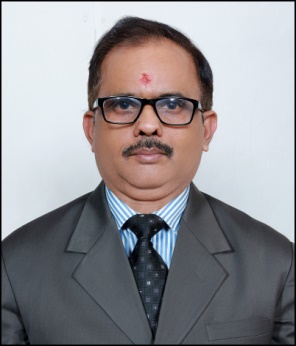 Dr. Onkar Nath UpadhyayProfessor, Dept. of English and MELUniversity  of Lucknow, Lucknow, U.P.-226007Contact : +91- 9935456262,Email : onupadhyay21@yahoo.comBarea Bushara  Cultural Hybridity and Gender in Contemporary Arab American       Women WritingShubham SinghArticulating Trauma in Renditions of the Tragedy across Cultures in Drama, and Proscenium Theatre: Staging 9/11Mohit TiwariNew Woman in South Asian Diasporic Literature	Shreshtha PandeyDiasporic Sensibility and Culturalism in Mauritian Writing in English  Anand MishraRepresentation of Cultural Ethos in Select Sanskrit Plays in English TranslationsIshita ShahiBecoming a Woman of Literature: A Study of Hispanic and Diasporic Writers of Hispanic Diaspora